Н А Й Д И       Ф Р А Г М Е Н Т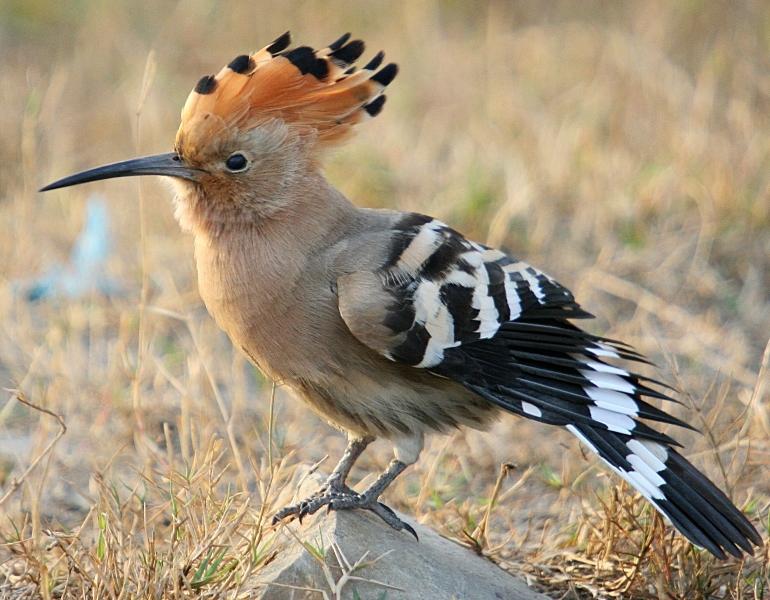  Ч Е Й   К Л Ю В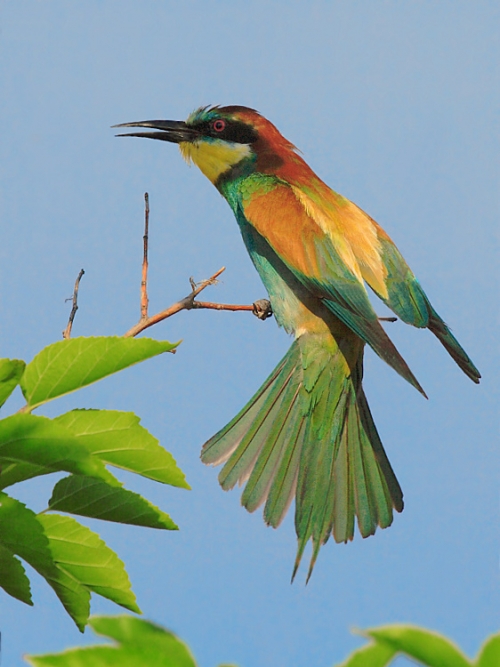 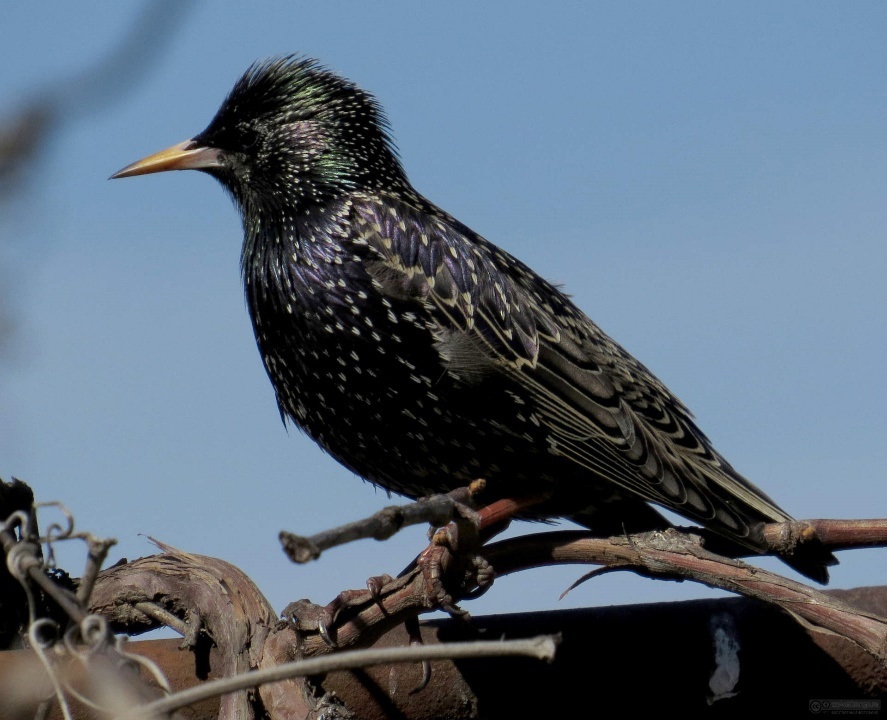 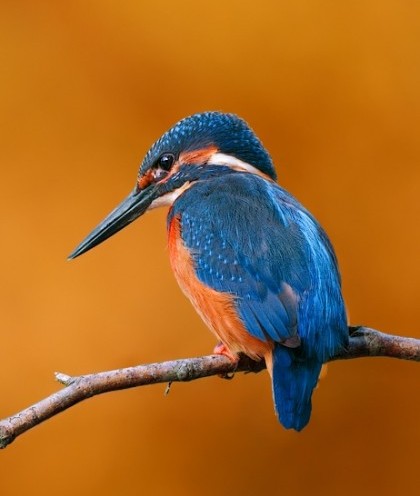 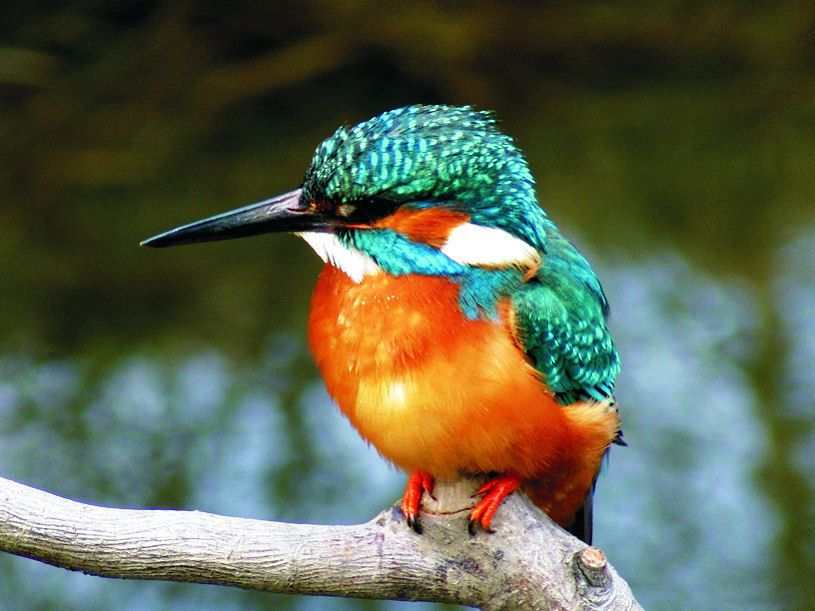 